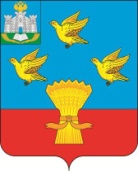 РОССИЙСКАЯ ФЕДЕРАЦИЯОРЛОВСКАЯ ОБЛАСТЬЛИВЕНСКИЙ РАЙОННЫЙ СОВЕТ НАРОДНЫХ ДЕПУТАТОВРЕШЕНИЕ                      2021 года №      /                                      Принято на     заседании     г. Ливны                                                                           Ливенского районного Совета                                                                                                           народных депутатовОб утверждении Положения «О постоянныхдепутатских комиссиях Ливенского районного Совета народных  депутатов Орловской области»        В соответствии с Уставом Ливенского района Орловской области, Регламентом Ливенского районного Совета народных депутатов Орловкой области,  в целях совершенствования деятельности Ливенского районного Совета народных депутатов Орловской областиЛивенский районный Совет народных депутатов решил:   1. Утвердить Положение «О постоянных депутатских комиссиях Ливенского районного Совета народных депутатов Орловской области» согласно приложению.     2. Признать утратившим силу решение Ливенского районного Совета народных депутатов от 08 апреля 2011 года № 2/6-РС «Об утверждении Положения «О постоянных депутатских комиссиях Ливенского районного Совета народных депутатов Орловской области».     3. Направить настоящее решение главе Ливенского района для подписания и обнародования.     4. Опубликовать настоящее решение в газете «Ливенский край» и разместить на официальном сайте администрации Ливенского района в информационно-телекоммуникационной сети «Интернет».Председатель Ливенского районногоСовета народных депутатов                                                        М.Н. СавенковаГлава Ливенского района                                                           А.И. Шолохов                                                                                 Приложение                                                                       к решению Ливенского районного Совета                                                                                              народных депутатов                                                                                                                                             от «   »             2021 года №      ПОЛОЖЕНИЕ«О постоянных депутатских комиссиях Ливенского районногоСовета народных депутатов Орловской областиСтатья 1. Общие положения1. Настоящее Положение определяет порядок формирования, полномочия и организацию работы постоянных депутатских комиссий Ливенского районного Совета народных депутатов Орловской области.Постоянная депутатская комиссия Ливенского районного Совета народных депутатов Орловской области (в дальнейшем - комиссия) является основным рабочим органом Ливенского районного Совета народных депутатов (далее – районный Совет) для предварительного рассмотрения и подготовки вопросов, включенных на рассмотрение районного Совета, а также для контроля за принятыми нормативными актами районного Совета, собственных решений, контроля за исполнением органами местного самоуправления и должностными лицами местного самоуправления полномочий по решению вопросов местного значения.2. Комиссии образуются решением районного Совета на весь срок его полномочий из числа депутатов.3. Комиссии руководствуются в своей деятельности Конституцией Российской Федерации, законодательством Российской Федерации и Орловской области, Уставом Ливенского района, нормативными правовыми актами районного Совета, Регламентом районного Совета и настоящим Положением.Статья 2. Полномочия и права комиссий1. К полномочиям комиссий относится:1) рассмотрение вопросов, относящихся к ведению комиссии (приложение к настоящему Положению), и выработка соответствующих заключений, предложений, проектов решений комиссии;2) предварительное рассмотрение и изучение материалов, проектов решений, депутатских запросов, подготовка заключений по вопросам, внесенным на рассмотрение районного Совета;3) внесение вопросов и предложений в повестку дня заседания районного Совета;4) подготовка материалов для рассмотрения районным Советом, разработка проектов его решений;4.1) обсуждение акта прокурорского реагирования на решение (проект) Ливенского районного Совета народных депутатов, подготовку и внесение на рассмотрение районного Совета проекта решения об удовлетворении (в том числе частичном) либо об отказе в удовлетворении акта прокурорского реагирования;5) выполнение решений Совета, поручений председателя Совета и его заместителя;6) контроль за исполнением решений Совета;7) осуществление иных функций, которые могут быть возложены на комиссию решением районного Совета.2. Комиссии имеют право:1) рассматривать на заседании комиссии вопросы, относящиеся к ведению комиссии, а также другие вопросы согласно решению районного Совета и поручению председателя районного Совета;2) вносить проекты решений для рассмотрения на заседаниях районного Совета;3) в целях осуществления законодательной инициативы разрабатывать и вносить на рассмотрение районного  Совета проекты законов Орловской области, а также предложения по их совершенствованию;4) выступать с инициативой о проведении внеочередного заседания районного Совета;5) определять по согласованию с председателем районного Совета состав приглашенных на заседание районного Совета;6) выделять своих представителей в качестве докладчиков по вопросам, внесенным комиссией на рассмотрение районного Совета;7) получать необходимую информацию по вопросам, относящимся к ведению комиссии.Статья 3. Осуществление депутатской деятельностив комиссиях районного Совета1. Основной формой депутатской деятельности в комиссиях районного Совета является участие в работе заседаний комиссии, подготовке и принятии ее решений.2. Депутат может быть членом только одной комиссии. Члены комиссии при голосовании имеют один голос, обладают равными правами.3. Члены комиссии имеют право:1) предлагать вопросы на рассмотрение комиссии, ставить вопросы о внесении на рассмотрение комиссий проектов решений районного Совета и комиссии, в том числе о внесении изменений в действующие решения;2) вносить предложения и замечания по повестке дня, по порядку рассмотрения и существу обсуждаемых вопросов, поправки к проектам решений и к другим материалам комиссии;3) участвовать в обсуждении вопросов на заседаниях комиссий, задавать вопросы докладчикам и председательствующему на заседании, требовать ответа, выступать с обоснованием своих предложений и по мотивам голосования, давать справки;4) оглашать на заседаниях комиссий обращения граждан;5) получать необходимые документы и другие материалы по вопросам, рассматриваемым комиссией.4. Члены комиссии могут быть выведены из состава или переведены в другую комиссию решением районного Совета на основании их личных заявлений.Статья 4. Основы организации работы комиссий1. Количество, наименование и численный состав комиссий определяется решением районного Совета по представлению председателя районного Совета. Деятельность комиссии может быть прекращена досрочно решением районного Совета.2. Формирование комиссий производится с учетом заявлений депутатов.В состав комиссий может быть включен  заместитель председателя районного Совета.3. Комиссии ответственны перед районным Советом и ему подотчетны. Комиссии информируют районный Совет о своей работе не реже одного раза в год.4. Руководство работой комиссии осуществляет председатель. Председатель комиссии избирается на заседании комиссии открытым голосованием большинством голосов депутатов от состава комиссии. Председатели комиссий утверждаются на заседании районного Совета в соответствии с Регламентом районного Совета.5. Председатель комиссии работает на непостоянной основе.Председатель комиссии:1) представляет комиссию в отношениях с органами государственной власти, органами местного самоуправления, органами территориального общественного самоуправления, населением, трудовыми коллективами, предприятиями, учреждениями и организациями, средствами массовой информации;2) вносит проект плана работы комиссии на заседание комиссии, организует и обеспечивает выполнение плана работы, принятого комиссией;3) созывает заседания комиссии, определяет время и место их проведения, а также проект повестки дня;4) обеспечивает совместно с аппаратом районного Совета своевременное информирование депутатов комиссии о заседаниях комиссии и рассматриваемых на них вопросах;5) руководит подготовкой заседаний комиссий и вопросов, вносимых на рассмотрение комиссий;6) определяет перечень приглашенных лиц на заседание комиссии;7) ведет заседания комиссии, ведет подсчет голосов при принятии решений;8) докладывает комиссии о положении дел, подписывает решения комиссии, протоколы заседаний и другие документы комиссии;9) оказывает совместно с аппаратом районного Совета содействие депутатам комиссии в осуществлении ими своих полномочий, организует обеспечение их необходимой информацией по рассматриваемым вопросам;10) координирует деятельность депутатов комиссии, дает им поручения по вопросам, относящимся к ведению комиссии, контролирует порядок и сроки их выполнения;11) вносит предложения председателю районного Совета о включении вопросов в повестку дня заседания районного Совета; обеспечивает подготовку проекта решения районного Совета;12) организует взаимодействие с другими комиссиями районного Совета и с соответствующими подразделениями администрации района;13) по решению комиссии выступает с докладами (информационными сообщениями) на заседаниях районного Совета, депутатских слушаниях, публичных слушаниях, совещаниях и др.;14) организует выполнение решений районного Совета.6. Полномочия председателя комиссии могут быть прекращены досрочно решением районного Совета.7. Заместитель председателя комиссии:1) избирается на заседании комиссии большинством голосов депутатов от состава комиссии;2) осуществляет по поручению председателя комиссии или по решению комиссии отдельные его функции в соответствии с распределением обязанностей между ними;3) выполняет обязанности председателя комиссии в случае его отсутствия или невозможности выполнения им своих функций.8. Секретарь комиссии:1) избирается на заседании комиссии большинством голосов депутатов из состава комиссии;2) ведет протокол заседания комиссии.9. Член комиссии имеет право:1) выступления с содокладом при оглашении решения комиссии на заседании районного Совета;2) решающего голоса по всем вопросам, рассматриваемым комиссией;3) запрашивать копии документов и материалов комиссии;4) вносить любые предложения по вопросам ведения комиссии или организации ее работы;5) оглашать на заседаниях комиссии обращения граждан.10. Член комиссии обязан:1) присутствовать на заседаниях комиссии, совещаниях, депутатских слушаниях, публичных слушаниях, организуемых комиссией, и участвовать в выработке и принятии решений;2) в назначенные сроки выполнять поручения председателя, решения комиссии, принятые в установленном порядке, участвовать в работе рабочих групп, сформированных комиссией, и информировать председателя комиссии о ходе выполнения поручений.Статья 5. Порядок работы комиссий1. Комиссия работает в соответствии с планами, утвержденными на его заседании.2. Комиссия выполняет свою работу на основе коллективного, свободного, открытого, делового обсуждения вопросов, гласности, инициативы членов комиссии, коллегиальности принимаемых решений, принятия решений большинством и соблюдения прав меньшинства.3. Заседания комиссии созываются по плану и по мере необходимости. Председатель комиссии сообщает не менее чем за три дня в аппарат районного Совета о проведении заседания и предоставляет повестку дня заседания, а также другие необходимые документы (проекты решений и др.).4. В случае невозможности прибыть на заседание член комиссии сообщает об этом председателю комиссии и в аппарат районного Совета.5. Заседания комиссии ведет ее председатель.6. На совместном заседании комиссий избирается председательствующий из числа председателей комиссий.7. Решения на совместных заседаниях принимаются простым большинством голосов от общего состава членов каждой комиссии.8. В заседаниях комиссии могут принимать участие с правом совещательного голоса депутаты районного Совета, не входящие в состав комиссии, муниципальные служащие аппарата районного Совета.9. Заседание считается правомочным, если на нем присутствует более половины от общего числа состава комиссии. Заседания комиссии являются открытыми. В случае необходимости могут проводиться закрытые заседания.10. Комиссия принимает свои акты в форме заключений, рекомендаций и решений.11. Акты комиссии, принятые на его заседаниях, представляются в аппарат районного Совета для направления их до сведения председателя районного Совета и рассмотрения лицами, указанными в решении.Решения, заключения комиссии направляются лицам, указанным в решении комиссии, сопроводительным письмом председателя районного Совета.12. Комиссии могут создавать в своей структуре рабочие группы с привлечением членов других комиссий, экспертов и консультантов. Комиссии вправе делегировать рабочей группе подготовку проекта решения Совета.13. На заседании комиссии ведется протокол. Работники аппарата районного Совета оказывают помощь в оформлении протокола заседания комиссии и принятых ею решений.14. Протокол подписывают председатель и секретарь  комиссии.Статья 6. Отношения комиссий Совета с председателем и егозаместителем. Взаимодействие комиссий районного Совета1. Комиссии районного Совета в пределах своей компетенции являются независимыми и равноправными.2. Председатель районного Совета координирует работу комиссий в форме поручений, рекомендаций и замечаний.3. Комиссии взаимодействуют исходя из решения вопросов, находящихся в компетенции районного Совета. Совместные заседания проводятся по инициативе одной из комиссий или председателя районного Совета. Порядок ведения совместных заседаний определяется на каждом совместном заседании комиссий.4. Споры между комиссиями решаются председателем районного Совета, а в случае необходимости - на заседании районного Совета.Статья 7. Заключительные положения1. Все комиссии имеют равные права на обеспечение информацией, поступающей в районный Совет.2. Правовое, материально-техническое обеспечение работы комиссий осуществляет аппарат районного Совета.Примерный переченьвопросов, относящихся к ведению постоянных депутатских комиссийЛивенского районного Совета народных депутатов Орловской области1. Комиссия по экономическим вопросам, бюджету, налогам, муниципальной собственности и землепользованию В компетенцию постоянной депутатской комиссии по экономическим вопросам, бюджету, налогам, муниципальной собственности и землепользованию входит рассмотрение вопросов:- Экономическая политика и комплексное социально-экономическое развитие территории района.- Инновационная и инвестиционная деятельность.- Внешнеэкономические (в том числе международные) связи в соответствии с федеральными законами.- Предварительное рассмотрение бюджета, программ социально-экономического развития района, изменений и дополнений к ним, отчетов об их выполнении.- Рассмотрение и подготовка проектов нормативных правовых актов по экономическим вопросам, вопросам бюджетной и налоговой политики в Ливенском районе.- Рассмотрение отчетов об исполнении бюджета Ливенского района.- Рассмотрение проектов решений районного Совета по вопросам, связанным с необходимостью внесения изменений в бюджет района.- Разработка предложений по вопросам бюджетной и налоговой политики в Ливенском районе для рассмотрения в других комиссиях.- Проработка вопросов об установлении ставок местных налогов и сборов в бюджет района, о предоставлении льгот и преимуществ по платежам в бюджет района.- Создание, реорганизация и ликвидация муниципальных предприятий и учреждений, установление основных целей деятельности муниципальных предприятий и учреждений.- Создание условий для развития малого и среднего предпринимательства.- Создание условий для расширения рынка сельскохозяйственной продукции, сырья и продовольствия.- Рассмотрение вопросов, связанных с порядком выдачи разрешений на установку рекламных конструкций.- Создание условий для обеспечения жителей района услугами общественного питания, торговли и бытового обслуживания.- Оказание поддержки социально ориентированным некоммерческим организациям, благотворительной деятельности и добровольчеству.- Осуществление контроля за формированием и выполнением Программы наказов избирателей депутатам районного Совета.- Совершенствование нормативно-правовой базы по вопросам строительства, архитектуры и землепользования в Ливенском районе.- Осуществление взаимодействия государственных органов власти, органов местного самоуправления, инвестиционных, строительных, проектных, общественных организаций в сфере землепользования, строительства и архитектуры на территории Ливенского района.- Контроль за деятельностью должностных лиц органов местного самоуправления при управлении и распоряжении земельными участками.- Участие в разработке, внесении изменений и реализации генерального плана района, сельских поселений, Правил землепользования и застройки.- Внесение предложений при подготовке документов по проведению конкурсов на разработку градостроительной и проектной документации.- Рассмотрение вопросов по определению порядка управления и распоряжения имуществом, находящимся в муниципальной собственности, в т.ч. порядка и условий его приватизации, порядка передачи муниципального жилья в собственность граждан, сдачи жилья в аренду.- Рассмотрение вопросов по определению порядка формирования и ведения Единого реестра муниципальной собственности.- Рассмотрение вопросов по определению правил пользования природными ресурсами, находящимися в муниципальной собственности.- Рассмотрение вопросов по определению порядка принятия решений о создании, реорганизации и ликвидации муниципальных предприятий и учреждений.- Предварительное рассмотрение Прогнозного плана (программы) приватизации муниципального имущества.- Предварительное рассмотрение и изучение, подготовка заключений по вносимым администрацией района вопросам имущественных отношений, в т.ч. передачи в хозяйственное ведение, доверительное управление; залога, определения условий обеспечения займов и кредитов бюджета района; дарения, приватизации и продажи; передачи в федеральную собственность, собственность Орловской области; принятия, приобретения в муниципальную собственность; предоставления муниципальной преференции по арендной плате.- Предварительное рассмотрение Единого реестра муниципальной собственности, годового отчета о поступлении и выбытии имущества, относящегося к муниципальной собственности.- Осуществление контроля за деятельностью администрации района и ее структурных подразделений по управлению и распоряжению муниципальным имуществом, связанной в т.ч. с учетом, инвентаризацией, оценкой, регистрацией права на объекты и сделок, проведением торгов; с использованием нежилых помещений, рекламного пространства, пакетов акций, имущества муниципальной казны; с предоставлением помещений в аренду, безвозмездное пользование; с передачей имущества в хозяйственное ведение, оперативное управление, доверительное управление; с залогом, дарением, продажей имущества; с передачей имущества в федеральную собственность, собственность Орловской области, принятием и приобретением в муниципальную собственность; с реализацией Прогнозного плана (программы) приватизации, возмездным отчуждением арендуемого имущества, осуществлением программ повышения эффективности использования имущества.2. Комиссия по жилищно-коммунальному хозяйству и благоустройствуВ компетенцию постоянной депутатской комиссии по жилищно-коммунальному хозяйству и благоустройству входит рассмотрение вопросов и подготовка проектов по следующим направлениям:- Развитие и функционирование жилищно-коммунального хозяйства на территории района.- Организация в границах района электроснабжения, теплоснабжения, водоснабжения, газоснабжения населения, водоотведения, снабжение населения топливом.- Обеспечение малоимущих граждан, нуждающихся в улучшении жилищных условий, жилыми помещениями в соответствии с жилищным законодательством, организация строительства и содержания муниципального жилищного фонда, создание условий для жилищного строительства.- Организация сбора, вывоза, утилизации и переработки бытовых и промышленных отходов.- Организация проведения капитального ремонта многоквартирных домов, переселение граждан из аварийного жилищного фонда.- Создание условий для предоставления транспортных услуг населению и организация транспортного обслуживания населения в границах района.- Дорожная деятельность в отношении автомобильных дорог местного значения в границах района.- Рассмотрение планов и программ развития района в сфере дорожного хозяйства.- Иные вопросы в области использования автомобильных дорог и осуществления дорожной деятельности.- Подготовка предложений по благоустройству и озеленению района (в том числе устройство и содержание зеленых насаждений, парков, скверов, бульваров).- Участие в формировании проектов развития инженерной, транспортной и социальной инфраструктур.-  Организация ритуальных услуг и содержание мест захоронения.3. Комиссия по образованию, культуре, социальной политике,   взаимодействию со средствами массовой информацииВ компетенцию постоянной депутатской комиссии по образованию, культуре, социальной политике, взаимодействию со средствами массовой информации входит рассмотрение вопросов по следующим направлениям:- Организация предоставления общедоступного и бесплатного начального общего, основного общего, среднего (полного) общего образования по основным общеобразовательным программам, организация предоставления дополнительного образования детям и общедоступного бесплатного дошкольного образования на территории района, а также организация отдыха детей в каникулярное время.- Организация оказания на территории района первичной медико-санитарной помощи в амбулаторно-поликлинических, стационарно-поликлинических и больничных учреждениях, скорой медицинской помощи.- Участие в создании условий для организации досуга и обеспечения жителей района услугами организаций культуры.- Организация библиотечного обслуживания населения, комплектования и обеспечения сохранности библиотечных фондов библиотек района.- Участие в организации работы по сохранению, использованию и популяризации объектов культурного наследия (памятников истории и культуры), находящихся в собственности муниципального образования, охране объектов культурного наследия (памятников истории и культуры) местного (муниципального) значения, расположенных на территории муниципального образования.- Обеспечение условий для развития на территории района физической культуры и массового спорта, организация проведения официальных физкультурно-оздоровительных и спортивных мероприятий.- Создание условий для массового отдыха жителей района и организация обустройства мест массового отдыха населения.- Создание условий для развития местного традиционного народного художественного творчества, участие в сохранении, возрождении и развитии народных художественных промыслов.- Участие в организации и осуществлении мероприятий по работе с детьми и молодежью.- Взаимодействие с администрацией района, общественными организациями и движениями по вопросам социальной политики, оказание поддержки социально ориентированным некоммерческим организациям, благотворительной деятельности.- Контроль за выполнением решений районного Совета в сфере социальной политики.4. Комиссия по вопросам местного самоуправления,депутатской деятельности, правовому регулированию, взаимодействию с правоохранительными органами и  общественными объединениямиВ компетенцию постоянной депутатской комиссии по вопросам местного самоуправления, правовому регулированию, взаимодействию с правоохранительными органами и общественными объединениями входит рассмотрение вопросов и подготовка проектов по следующим направлениям:- Нормотворческая деятельность по вопросам осуществления и развития местного самоуправления.- Правовое регулирование по вопросам, связанным:1) с деятельностью районного Совета, его комиссий, депутатских групп, депутатов; органов местного самоуправления, муниципальных органов;2) с проведением районного референдума, муниципальных выборов;3) с муниципальной службой;4) с территориальным общественным самоуправлением.- Внесение изменений и дополнений в Устав Ливенского района, Регламент Ливенского районного Совета народных депутатов.- Приведение в соответствие с действующим законодательством нормативных правовых актов, принятых районным Советом, подготовка проектов новых нормативных актов, необходимых для деятельности органов местного самоуправления.- Рассмотрение и подготовка проектов решений по вопросам, связанным с деятельностью органов местного самоуправления, муниципальных органов, органов территориального общественного самоуправления.- Осуществление контроля за выполнением решений районного Совета по вопросам осуществления и развития местного самоуправления.- Определение порядка участия муниципального образования в организациях межмуниципального сотрудничества; об участии муниципального образования в организациях межмуниципального сотрудничества.- Осуществление права законодательной инициативы в Орловском областном Совете народных депутатов.- Рассмотрение и подготовка проектов решений по определению порядка материально-технического и организационного обеспечения деятельности органов местного самоуправления.- Исполнение полномочий мандатной комиссии.